SOPHOMORES LEADING AND MOTIVATING 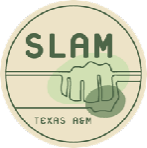 2021 – 2022 APPLICATION  Howdy! Thank you for your interest in SLAM. We consider ourselves the  most inclusive family on campus, so please view this application as a way for you to introduce yourself to us. We truly are interested in learning  about what makes you unique, and we can’t wait to know more about you.  Mission Statement: SLAM intends to establish a positive and engaging  environment where students are able to develop their leadership qualities in a variety of ways.  Our core values include creativity, inclusivity, selfless service and authenticity.  Name: FIRST LAST | TAMU E-mail: @tamu.edu . | Phone #: XXX-XXX-XXXX . Birthday: XX-XX-XXXX T-shirt Size: S M L XL XXL  Major: Insert Major UIN: XXXXXXXXX . GPA > 2.0? Yes No Will you be able to make weekly meetings in person every Tuesday from 7-8 pm? Yes No  Please answer the following prompts on no more than two pages, typed and single  spaced: (1) Describe yourself in 3 words, and explain the significance behind those words.  (2) What do you hope to gain through joining SLAM, and how would you contribute towards  our mission and values?  (3) Choose one set of words below and write a short story including them:   AirBNB, Milk, Smeeze Tiny Suitcase, Long-John Silvers, Pitbull (Mr. Worldwide)  Space Jam, Cozy, Raisins * Please answer on a new page(s), and attach responses behind this cover page. This application is due by 5 pm to slamdirectors@gmail.com as a PDF, on Friday, September  10th. In the subject please put “FIRSTNAME_LASTNAME_SLAMAPP.” Once you turn in your  application, please stop by the MSC Flag Room on Friday, September 10th to sign up for an interview time! Interviews will be held 9/12-9/17 in person, and interview times are available on a first come, first served basis. We look forward to getting to know even more about you!  If you have any questions throughout the recruitment process, then please do not hesitate to  contact Lauren Guardado at 713-898-7426, or send an e-mail to slamdirectors@gmail.comCREATIVE PAGE Oh wait, there is more! Welcome to the creative page. Consider this a blank canvas where  you can express your creativity or any other additional information you want us to know about  yourself. Previous applicants have drawn, made a collage, or even attached their mixtape. We are open to see anything that fits on this page, as long as it gives us a better understanding  of who you are and some of your unique talents!  *Please delete the instructions on this page so that you have a blank page to work with.